ANEXO IFORMULÁRIO DE INSCRIÇÃO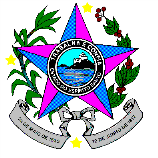 SECRETARIA DE ESTADO DA EDUCAÇÃOGerência de Gestão de PessoasRecrutamento e Seleção de Supervisores EscolaresSECRETARIA DE ESTADO DA EDUCAÇÃOGerência de Gestão de PessoasRecrutamento e Seleção de Supervisores EscolaresFICHA DE INSCRIÇÃOFICHA DE INSCRIÇÃOFICHA DE INSCRIÇÃOFICHA DE INSCRIÇÃONOME COMPLETO (SEM ABREVIATURA)NOME COMPLETO (SEM ABREVIATURA)NOME COMPLETO (SEM ABREVIATURA)NOME COMPLETO (SEM ABREVIATURA)NÚMERO FUNCIONAL/VÍNCULO DE INSCRIÇÃONÚMERO FUNCIONAL/VÍNCULO DE INSCRIÇÃONÚMERO FUNCIONAL/VÍNCULO DE INSCRIÇÃONÚMERO FUNCIONAL/VÍNCULO DE INSCRIÇÃOUNIDADE ADMINISTRATIVA PLEITEADAUNIDADE ADMINISTRATIVA PLEITEADAUNIDADE ADMINISTRATIVA PLEITEADAUNIDADE ADMINISTRATIVA PLEITEADACARGO/FUNÇÃO ATUALCARGO/FUNÇÃO ATUALCARGO/FUNÇÃO ATUALCARGO/FUNÇÃO ATUALUNIDADE ESCOLAR/SETOR DE EXERCÍCIO ATUALUNIDADE ESCOLAR/SETOR DE EXERCÍCIO ATUALUNIDADE ESCOLAR/SETOR DE EXERCÍCIO ATUALUNIDADE ESCOLAR/SETOR DE EXERCÍCIO ATUALCPFCPFCPFDATA NASCIMENTOTELEFONE PARA CONTATO RESIDENCIAL _________________           CELULAR ___________________  OUTRO __________________            TELEFONE PARA CONTATO RESIDENCIAL _________________           CELULAR ___________________  OUTRO __________________            TELEFONE PARA CONTATO RESIDENCIAL _________________           CELULAR ___________________  OUTRO __________________            TELEFONE PARA CONTATO RESIDENCIAL _________________           CELULAR ___________________  OUTRO __________________            E-MAIL E-MAIL E-MAIL E-MAIL (  ) Declaro conhecer e concordar com os termos do Edital nº   /2018 que regulamenta o Processo Seletivo para Supervisores Escolares, bem como declaro estar ciente da Decisão do TC-0602/2016 publicada no Diário Oficial Eletrônico do Tribunal de Contas do Estado do Espírito Santo em 30/03/2016, no que diz respeito a contagem de tempo de serviço para aposentadoria especial do magistério e seus desdobramentos.(  ) Declaro conhecer e concordar com os termos do Edital nº   /2018 que regulamenta o Processo Seletivo para Supervisores Escolares, bem como declaro estar ciente da Decisão do TC-0602/2016 publicada no Diário Oficial Eletrônico do Tribunal de Contas do Estado do Espírito Santo em 30/03/2016, no que diz respeito a contagem de tempo de serviço para aposentadoria especial do magistério e seus desdobramentos.(  ) Declaro conhecer e concordar com os termos do Edital nº   /2018 que regulamenta o Processo Seletivo para Supervisores Escolares, bem como declaro estar ciente da Decisão do TC-0602/2016 publicada no Diário Oficial Eletrônico do Tribunal de Contas do Estado do Espírito Santo em 30/03/2016, no que diz respeito a contagem de tempo de serviço para aposentadoria especial do magistério e seus desdobramentos.(  ) Declaro conhecer e concordar com os termos do Edital nº   /2018 que regulamenta o Processo Seletivo para Supervisores Escolares, bem como declaro estar ciente da Decisão do TC-0602/2016 publicada no Diário Oficial Eletrônico do Tribunal de Contas do Estado do Espírito Santo em 30/03/2016, no que diz respeito a contagem de tempo de serviço para aposentadoria especial do magistério e seus desdobramentos.DataAssinatura do CandidatoAssinatura do CandidatoAssinatura do Candidato